ПРОЕКТ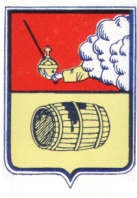 МУНИЦИПАЛЬНОЕ ОБРАЗОВАНИЕ "ВЕЛЬСКОЕ"СОВЕТ ДЕПУТАТОВ МО «ВЕЛЬСКОЕ»IV СОЗЫВА___________________________________________________________165 150, Архангельская область г. Вельск ул. Советская д.33, тел 8(81836)6-44-86(23 очередная сессия)РЕШЕНИЕ От  13 ноября  2018 года№ 181О внесении изменений и дополнений в Устав муниципального образования «Вельское» В соответствии с Федеральным законом 29.07.2017 №279-ФЗ,Федеральным законом от 29.12.2017 №463-Ф3, Федеральным законом от 30.10.2017 №299-ФЗ,Федеральным законом от 03.04.2017 №64-ФЗ,Федеральным законом от 18.07.2017 №171-ФЗ, Федеральному закону от 13.07.2015 №224-ФЗ,Уставом муниципального образования "Вельское", Совет депутатов муниципального образования «Вельское» IVсозываРЕШАЕТ:1. Внести в Устав муниципального образования «Вельское», принятый решением Совета депутатов муниципального образования «Вельское» от 10.12.2013 года № 105, зарегистрированный Главным Управлением Министерства юстиции Российской Федерации по Северо-Западному федеральному округу от 13.01.2014года RU295081012014001, следующие изменения и дополнения:  8) пункт 6 статьи 31 устава изложить в следующей редакции:«6. Глава Вельского городского поселения избирается сроком на пять лет. Срок полномочий Главы Вельского городского поселения начинает исчисляться со дня его вступления в должность и прекращается в день вступления в должность вновь избранного главы муниципального образования.Избранный глава вступает в должность не позднее, чем на 30-ый день со дня его избрания на сессии Совета депутатов. Глава считается вступившим в должность со дня принесения присяги.».2. Настоящее решение вступает силу после официального опубликования (обнародования) после государственной регистрации Управлением Министерства юстиции Российской Федерации по Архангельской области и Ненецкому автономному округу.Председатель совета депутатов МО «Вельское»                       В.И. ГорбуновИсполняющий обязанности Главымуниципального образования «Вельское»	                         И.А. Цыпнятов